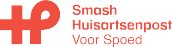 Ostra dolegliwość lub poważna wątpliwość?Zadzwoń najpierw do przychodni dyżurującej070 - 346 96 69Kiedy dzwonić do przychodni dyżurującej?Przy ostrych dolegliwościach wieczornych, nocnych lub w weekendPrzy wątpliwościach czy dolegliwość ma ostry charakterwww.thuisarts.nlwww.moetiknaardedokter.nlPodczas dzwonienia miej pod ręką:Numer identyfikacyjny BSNListę leków (jeżeli Państwo przyjmują)Dolegliwości ŁAGODNE                Dolegliwości OSTREDolegliwości łagodne, czyli jakie?dolegliwości uciążliwe, lecz nie poważne dolegliwości długo utrzymujące się wizyty po ponowną receptępacjent nie ma czasu w tygodniuzadzwoń w pierwszy kolejny dzień roboczy do swojego lekarza rodzinnegoDolegliwości ostre, czyli jakie?nagły, ostry ból poważne duszności przybierająca na sile, poważna chorobaostre, niepokojące objawyzadzwoń w ciągu dnia do swojego lekarza rodzinnego, a wieczorem/w nocy/w weekend do przychodni dyżurującej 070 - 346 96 69